I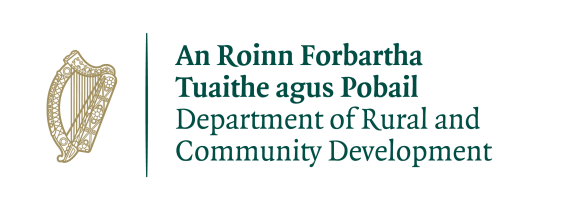 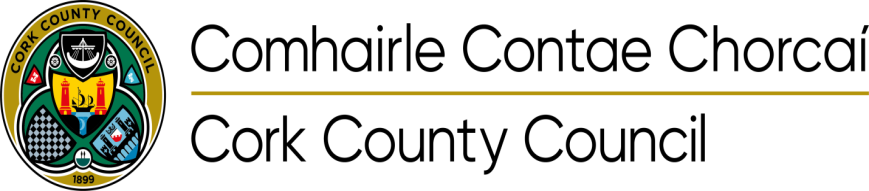 CLÁR Funding 2022 – Expression of Interest and details forMeasure 1:  Developing Community Facilities and AmenitiesCLÁR (Ceantair Laga Árd-Riachtanais) is a targeted investment programme for rural areas that aims to provide funding for small-scale infrastructural projects in areas that have suffered significant levels of population decline.  The funding works in conjunction with local funding and on the basis of locally identified priorities. The scheme is funded by the Department of Rural and Community Development and is an important part of the overall integrated strategy to support stronger rural economies and communities for Rural Development through the Rural Regeneration and Development Fund as outlined in Project Ireland 2040.Measure 1 will support a variety of capital interventions provided that they contribute to the enhancement of existing, and/or the development of new, accessible Community Recreation Facilities. Please see page 6 of Clár Measure 1 Scheme Outline for a list of the types of intervention that may be supported.A minimum grant of €5,000 and maximum grants as listed in the table above will apply to this measure. The scheme will provide up to 90% of the cost or the maximum amount outlined above, whichever is the lesser. The remaining 10% or balance of the cost should be provided through Local Authority/community/other resources. Philanthropic contributions will be accepted as full or part of match funding costs.Data Privacy;Cork County Council will collect and process your personal data provided in order to manage and administer the relationship between you and us for the purpose of assessing and processing your funding application. We process this personal data under Article 61E GDPR and in the exercise of official authority vested in us as the controller under Section 66 of the Local Government Act 2001. Full details of the collection, processing and sharing of your personal data and your rights in this regard can be found on Cork County Council’s main Privacy Statement on our website https://www.corkcoco.ie/en/privacy-statement-cork-county-council or you can contact our Data Protection & Information Compliance Officer at dpo@corkcoco.ieCompleted applications must be received no later than date here. Any queries e-mail: CLAR@CorkCoCo.ieLATE APPLICATIONS WILL NOT BE CONSIDERED  You are advised to read through the Clár Measure 1 Scheme Outline.Please complete this application form in full.  Measure 1:  Developing Community Facilities and AmenitiesIf you are a community group, please tick if you are affiliated to Cork County Council’s Public Participation Network:Yes                            NoPlease provide Bank/Credit Union details for electronic payment to the Applicant:You must attach a copy of the top of your bank statement showing your account name and account number.Tax Reference Number:	__________________________Please tick to confirm the following is included with this application form:Evidence that all necessary permissions are in placeEvidence of ownership/minimum 5 year lease is available (if applicable)full estimated costings including administration/professional fees (procurement is not required at this point)The facility is/will be open to the public without appointment and that the necessary insurance is in placeEvidence that match funding is available and ringfenced Clear evidence of need for the projectRelevance to the LECP and/or other planProjects that allow the lighting of fires e.g. BBQs have the express permission of the landowner on fileI declare that the information provided by me on this application form is truthful and complete. I confirm that I have read and understand the CLÁR 2022 Scheme Outline.Signed: 		_______________________            	Date: 	________________________Name in Block Capitals:		_______________________         	Position: _______________________Local School / Community Group / LDC Information:Local School / Community Group / LDC Information:Name of School / Community Group / LDC:Contact Person and position held:Correspondence Address:Correspondence Email:Contact Telephone Number:Project implementation directly by the Local Development Company (LDC) (Yes/No) Please provide contact details, if applicable:Project Information;Project Information;Project Information;Project Information;School/Community Facility / LDC Name:Location of proposed works including Eircode/XY (ITM formet) coordinatesDED Name and IDAre these works part of a larger project Y/N If yes, please provide details:Does the applicant own the property or is there a minimum 5 year lease in place: Please provide detailsOutline the nature and scope of the works:Outline the nature and scope of the works:Outline the nature and scope of the works:Outline the nature and scope of the works:Outline the Need & Rationale for works:Outline the Need & Rationale for works:Outline the Need & Rationale for works:Outline the Need & Rationale for works:Outline if the project includes any enhancement of Biodiversity e.g. native pollinator plantsOutline if the project includes any enhancement of Biodiversity e.g. native pollinator plantsOutline if the project includes any enhancement of Biodiversity e.g. native pollinator plantsOutline if the project includes any enhancement of Biodiversity e.g. native pollinator plantsWas an application in respect of this facility approved under CLÁR or any other scheme in the past 3 years (Y/N)If yes, please provide details.Was an application in respect of this facility approved under CLÁR or any other scheme in the past 3 years (Y/N)If yes, please provide details.Has an application for funding for this project been submitted to any other scheme or programme in the past year (Y/N)If yes, please provide details.Has an application for funding for this project been submitted to any other scheme or programme in the past year (Y/N)If yes, please provide details.Are all necessary permissions in place?(Y/N/NA) e.g. Planning Permission, Roads Authority PermissionAre all necessary permissions in place?(Y/N/NA) e.g. Planning Permission, Roads Authority PermissionWhere necessary permissions are in place, is documentary evidence attached (Y/N)Where necessary permissions are in place, is documentary evidence attached (Y/N)Where necessary permissions are not in place, please provide any relevant information.Where necessary permissions are not in place, please provide any relevant information.Has evidence of ownership/lease been provided? (Y/N/NA)Has evidence of ownership/lease been provided? (Y/N/NA)Costings for Proposed Project:Costings for Proposed Project:Costings for Proposed Project:Costings for Proposed Project:Project Elements (provide details of each element )Project Elements (provide details of each element )Cost (inc. VAT)Cost (inc. VAT)1.1.2.2.3.3.4.4.5.5.Local Authority Cost (if applicable)Local Authority Cost (if applicable)1.1.2.2.Professional fees: (e.g. architectural, engineering, survey costs) max 10%Professional fees: (e.g. architectural, engineering, survey costs) max 10%% of overall project            %Total CostTotal Cost€€Amount of CLÁR funding sought:  (Maximum 90% of total cost up to €50,000)Amount of CLÁR funding sought:  (Maximum 90% of total cost up to €50,000)€€Match Funding:(Minimum of 10% of total cost)Match Funding:(Minimum of 10% of total cost)€€Source(s) of Match Funding: (LA/LDC/school/community/philanthropic body)Source(s) of Match Funding: (LA/LDC/school/community/philanthropic body)Has evidence of the source and availability of Match Funding been provided (Y/N) (i.e. letter from Board confirming funding is available and ringfenced, bank statement showing balance)Has evidence of the source and availability of Match Funding been provided (Y/N) (i.e. letter from Board confirming funding is available and ringfenced, bank statement showing balance)If you wish to provide any additional relevant information to support the application:Please complete the section below or attach separately.If you wish to provide any additional relevant information to support the application:Please complete the section below or attach separately.If you wish to provide any additional relevant information to support the application:Please complete the section below or attach separately.If you wish to provide any additional relevant information to support the application:Please complete the section below or attach separately.Account Name:Account NumberIBANBIC/SWIFT